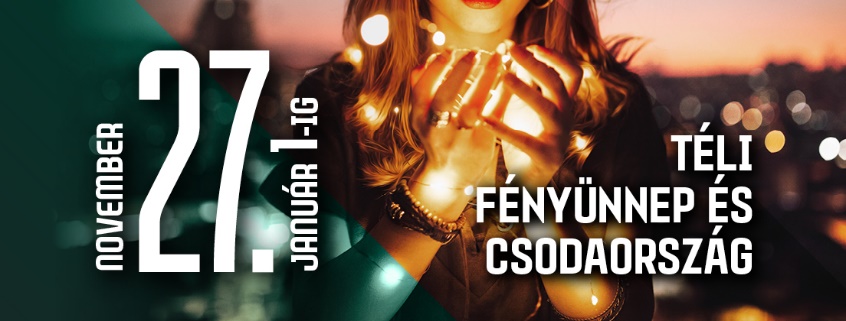 JELENTKEZÉSI LAPKECSKEMÉTI ADVENT(2021. november 27. - 2022. január 1. )Amennyiben szeretne részt venni kiállítóként a Hírös Agóra Nonprofit Kft. 2021-es Kecskeméti Advent rendvezvényén, (Helyszín: Deák tér és Főtér), kérjük, hogy az olvashatóan kitöltött jelentkezési lapot küldje vissza postán, vagy e-mailben legkésőbb 2021. október 29-ig. (postacím: Hírös Agóra Kulturális és Ifjúsági Központ 6000 Kecskemét, Deák tér 1., e-mail cím: zumerika@gmail.com, erika.zum@hirosagora.hu)Cégnév/Név:………………….……………….............................................................................Székhely:……………………………...…………………..……………………………..…….Adószám: …………………………….………………………...…………….………….……...Cégjegyzékszám/Nyilvántartási szám:……………………………….....………………...……Képviselő neve: …………………………………………………………………….….……….Levelezési cím: ……………….....…………….………………………...…………...…………Telefon: ………………………..………………………………………………….…………..E-mail: ……………………………….………………...………………………………...……Áramigény (Amperben)..…..……………………...…………….………………………..……..Kapcsolattartó (név, telefonszám): ……………………………..…………………..…………...Árusított termékek: …………………….........………………………………………………..
Behajtási engedélyhez:    1.   autó rendszám,       2.  típus,        3. üzembentartó neve: …………………………………………………………………………………………………...Parkoló kártyához:1.   autó rendszám,       2.  típus,        3. üzembentartó neve: …………………………………………………………………………………………………...A bérleti díj tartalmazza: 1 db értékesítő pavilont, melynek alapterülete 4 m2 vagy 8 m2alapvilágítást és további áramvételi lehetőséget (külön díjért)szemétszállításta rendezvény területének őrzés védelmétingyenes parkolási lehetőséget, egy autóra, előre leadott rendszám alapjánA jelentkezők között a válogatás jogát a Hírös Agóra fenntartja!Információ, jelentkezés:Hírös Agóra Kulturális és Ifjúsági Központ, 6000 Kecskemét, Deák tér 1.Zum Erika rendezvényszervezőTel: 76/503-880, 20/412-26-05e-mail: zumerika@gmail.com, erika.zum@hirosagora.hu				       ……………………………………………jelentkező aláírása, pecsétKIÁLLÍTÓ MEGNEVEZÉSEIDŐTARTAM BÉRLETI DÍJJELÖLÉSAjándéktárgy árus 4 m2nov. 27.- dec. 26. (30 nap)199.100 Ft + ÁFAAjándéktárgy árus 8 m2nov. 27. – dec..  26.  (30  nap)344.300 Ft + ÁFAKIÁLLÍTÓ MEGNEVEZÉSE (csak azon kiállítók részére, akik a teljes Kecskeméti Adventen részt vesznek)IDŐTARTAM BÉRLETI DÍJJELÖLÉSAjándéktárgy árus 4 m2dec. 27. – jan. 1. (6 nap)44.000 Ft + ÁFAAjándéktárgy árus 8 m2dec. 27. – jan. 1. (6 nap)71.500 Ft + ÁFA